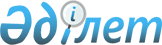 "2009 жылға арналған аудандық бюджет" туралыТүпқараған аудандық мәслихатының 2008 жылғы 12 желтоқсандағы N 13/77 шешімі. Түпқараған ауданының Әділет басқармасында 2008 жылғы 26 желтоқсанда N 11-6-77 тіркелді

      Қазакстан Республикасының 2004 жылғы 24 сәуірдегі Бюджет Кодексіне, Қазақстан Республикасының «Қазақстан Республикасындағы жергілікті мемлекеттік басқару туралы» 2001 жылғы 23 қаңтардағы, «2009 - 2011 жылдарға арналған республикалық бюджет туралы» 2008

жылғы 4 желтоқсан N 96-IV Заңына және Маңғыстау облыстық мәслихаттың «2009 жылға арналған облыстық бюджет туралы» 2008 жылғы 10 желтоқсан N 10/116 шешіміне сәйкес, аудандық мәслихат ШЕШІМ ЕТЕДІ:        

1. 2009 жылға арналған аудандық бюджет 1 қосымшаға сәйкес мынадай көлемде бекітілсін:



      1) кірістер - 3 074 577 мың теңге, оның ішінде:

      салықтық түсімдер бойынша - 1 512 626 мың теңге;

      салықтық емес түсімдер бойынша - 3 642 мың теңге;

      негізгі капиталды сатудан түсетін түсімдер – 232 100 мың теңге;

      трансферттер түсімдері бойынша – 1 326 209 мың теңге;



      2) шығындар – 3 316 478 мың теңге;



      3) таза бюджеттік несиелендіру - 0 теңге;

      бюджеттік кредиттер - 0 теңге;

      бюджеттік кредиттерді өтеу - 0 теңге;



      4) қаржы активтермен жасалатын операциялар бойынша сальдо – 14 538 мың теңге, оның ішінде:

      қаржы активтерін сатып алу - 14 538 мың теңге;



      5) бюджет тапшылығы (профициті) – 256 439 мың теңге;



      6) бюджет тапшылығын қаржыландыру (профицитін пайдалану) –256 439 мың теңге»;



      Ескерту: 1 тармаққа өзгертулер енгізілді - Түпқараған аудандық мәслихатының 2009 жылғы 6 ақпандағы N 16/98 шешімімен, өзгертулер енгізілді - Түпқараған аудандық мәслихатының 2009 жылғы 15 сәуірдегі N 17/106 шешімімен, өзгертулер енгізілді - Түпқараған ауданы мәслихатының 2009 жылғы 08 мамырдағы № 18/115 шешімімен.

      2. 2009 жылға арналған аудан бюджетіне кірістерді бөлу нормативтері мынадай көлемде белгіленсін:



      1) Төлем көзінен ұсталатын кірістен алынатын жеке табыс салығы - 100 пайыз;



      2) Төлем көзінен ұсталмайтын кірістен алынатын жеке табыс

салығы - 100 пайыз;



      3) Қызметін біржолғы талондар бойынша жүзеге асыратын жеке

тұлғалардан алынатын жеке табыс салығы - 100 пайыз;



      4) Төлем көзінен ұсталатын, шетел азаматтарының кірістерінен алынатын жеке табыс салығы-100 пайыз;



      5) Төлем көзінен ұсталмайтын, шетел азаматтарының кірістерінен алынатын жеке табыс салығы - 100 пайыз;



      6) Әлеуметтік салық - 100 пайыз.

      3. 2009 жылға арналған аудандық бюджеттен облыстық бюджетке 1 129 138 мың теңге сомасында бюджеттік алымдар белгіленсін.

      4. Заңды тұлғадардың және жеке кәсіпкерлердің мүлік салығын

төлеу тәртіптерінің өзгеруіне байланысты 2009 жылға арналған облыстық бюджеттен аудан бюджетіне шығыстарын өтеуге 416 648 мың теңге сомасында ағымдағы мақсатты трансферттер қарастырылғандығы ескерілсін.



      Ескерту: 4 тармаққа өзгертулер енгізілді - Түпқараған аудандық мәслихатының 2009 жылғы 6 ақпандағы N 16/98 шешімімен, өзгертулер енгізілді - Түпқараған аудандық мәслихатының 2009 жылғы 15 сәуірдегі N 17/106 шешімімен.

      5. 2009 жылға арналған аудандық бюджетте облыстық бюджеттен 19 498 мың теңге көлемінде ағымдағы мақсатты трансферттер қаралғаны ескерілсін, оның ішінде:

      аудандық мемлекеттік білім беру ұйымдары үшін оқулықтармен оқу

әдістемелік кешендерді сатып алуға және жеткізуге - 7 446 мың теңге;

      Форт - Шевченко қаласындағы жаңадан қосылатын 140 орынды бала - бақшаны ұстауға - 12 052 мың теңге;

      Көрсетілген сомаларды бөлу 5 - қосымшаға сәйкес жүзеге асырылады.



      Ескерту: 5 тармаққа өзгертулер енгізілді - Түпқараған аудандық мәслихатының 2009 жылғы 6 ақпандағы N 16/98 шешімімен.

      6. 2009 жылға арналған аудандық бюджетте облыстық бюджеттен білім беру объектілерін дамытуға 160 977 мың теңге көлемінде Форт - Шевченко қаласынан 140 орынды бала - бақша құрылысын салуға мақсатты трансферттер қаралғаны ескерілсін (6 қосымшаға сәйкес жүзеге асырылады).



      6 - 1. 7 қосымшаға сәйкес, Қазақстан Республикасындағы білім беруді дамытудың 2005-2011 жылдарға арналған мемлекеттік бағдарламасын және кәсіптік білім беруді дамытудың 2008 - 2012 жылдарға арналған мемлекеттік бағдарламасын іске асыруға 2009 жылға арналған республикалық бюджеттен 48 322 мың теңге сомасындағы нысаналы ағымдағы трансферттер көлемі аудандық бюджет кескінінде бөлінгені ескерілсін.



      6 - 2. 8 қосымшаға сәйкес, 2009 жылға арналған республикалық бюджеттен ауыл шаруашылығын дамытуға және ауылдық елді мекендердегі әлеуметтік саланың мамандарын әлеуметтік қолдауға 24 684 мың теңге сомасындағы нысаналы ағымдағы трансферттер көлемі аудандық бюджет кескінінде бөлінгені ескерілсін.



      6 - 3. 9 қосымшаға сәйкес инвестициялық жобаларды іске асыруға 2009 жылға арналған республикалық бюджеттен 445 156 мың теңге сомасында нысаналы даму трансферттер көлемі аудандық бюджет кескінінде бөлінгені ескерілсін.



      6 - 4. 10 қосымшаға сәйкес, 2009 жылға арналған республикалық бюджеттен тұрғын-үй құрылысын дамытуға 2008-2010 жылдарға арналған мемлекеттік бағдарламасын іске асыруға несие арқылы 139 000 мың теңге сомасында нысаналы трансферттер көлемі аудандық бюджет кескінінде бөлінгені ескерілсін.



      6 - 5. 11 - қосымшаға сәйкес, 2009 жылға арналған республикалық бюджеттен 210 924 мың теңге сомасында ағымдағы нысаналы трансферттер көлемі өңірлік жұмыспен қамту және кадрларды қайта даярлау стратегиясын іске асыру аясындағы шараларды қаржыландыруға аудандық бюджет кесіндісінде бөлінгені ескерілсін.



      Ескерту: 6 тармаққа толықтырулар енгізілді - Түпқараған аудандық мәслихатының 2009 жылғы 6 ақпандағы N 16/98 шешімімен, өзгертулер мен толықтырулар енгізілді - Түпқараған ауданы мәслихатының 2009 жылғы 08 мамырдағы № 18/115 шешімімен.

      7. Құқық берілсін:

      Азаматтардың жекелеген санаттарына әлеуметтік төлемдер аудан

әкімінің қаулысымен бекітілген тәртіпке сәйкес мөлшерде белгіленсін:



      1) Бір жолғы материалдық көмек:

      Ұлы Отан соғысының қатысушылары мен мүгедектеріне амбулаториялық емделуі кезінде дәрі - дәрмек сатып алуы үшін - 5 000 теңге;

      Ұлы Отан соғысының қатысушылары мен мүгедектеріне, Чернобыль

апатының салдарынан мүгедек болғандарға үш жылда бір рет тіс протезін жасатуға немесе жөндетуге - 10 000 теңге;

      Ұлы Отан соғысының қатысушылары мен мүгедектеріне облыстық газеттің біреуінің жылдық жазылу құны мөлшерінде.



      2) Атаулы күндерге бір жолғы көмек:

      Ұлы Жеңіс Күніне (9 мамыр):

      Ұлы Отан соғысының қатысушылары мен мүгедектеріне - 30 000 теңге;

      Ұлы Отан соғысы жылдары жанқиярлық еңбегі мен мінсіз әскери қызметі үшін орден,медальдармен марапатталған адамдарға - 3 айлық есептік көрсеткіш мөлшерінде;

      1941 жылғы 22 маусым мен 1945 жылғы 9 мамыр аралығында 6 айдан кем емес уақыт жұмыс істегендерге (қызмет еткендерге) және тылдағы жанқиярлық еңбегі мен мінсіз әскери қызметі үшін орден, медальдармен марапатталмаған адамдарға - 2 айлық есептік көрсеткіш мөлшерінде;

      Ұлы Отан соғысында қаза болған, өлген, хабарсыз кеткен жауынгерлердің екінші рет некеге отырмаған жесірлеріне - 3 айлық есептік көрсеткіш мөлшерінде;

      Ауғанстанда әскери қызметін өтеу кезінде мүгедек болған әскери

қызметшілерге - 25 000 теңге;

      Ауғанстанда әскери қимылдарға қатысқан әскери қызметшілерге - 20 000 теңге;

      Чернобыль АЭС - індегі апатттың салдарын жоюға қатысқан және Чернобыль АЭС - індегі апаттың салдарынан мүгедек болған адамдарға - 20 000 теңге;

      Жеңілдіктер мен кепілдіктер жағынан Ұлы Отан соғысының

мүгедектеріне теңестірілген адамдардың басқа да санаттарына - 3 айлық есептік көрсеткіш мөлшерінде;

      Жеңілдіктер мен кепілдіктер жағынан Ұлы Отан соғысының

қатысушыларына теңестірілген басқа да санаттарына - 2 айлық есептік

көрсеткіш мөлшерінде;

      Ауғанстандағы ұрыс қимылдары кезінде жараланудың, контузия алудың, зақымданудың немесе ауруға шалдығудың салдарынан қаза тапқан (хабар - ошарсыз кеткен) немесе қайтыс болған әскери қызметшілердің отбасыларына - 10 000 теңге.

      Қарттар Күніне (1 қазан):

      70 жастан асқан жалғызілікті зейнеткерлерге - 2 айлық есептік

көрсеткіш мөлшерінде;

      Мүгедектер Күніне (қазан айының екінші жексенбісі):

      Барлық топтағы мүгедектер, бала кезден мүгедектер, 16 жасқа дейінгі мүгедек - балаларға - 2 айлық есептік көрсеткіш мөлшерінде;

      Қазақстан Республика Күніне (25 қазан);

      Асыраушысынан айырылу жағдайы бойынша мемлекеттік әлеуметтік

жәрдемақы алушылар (балаларына) - 2 айлық есептік көрсеткіш

мөлшерінде.



      3) Ай сайынғы әлеуметтік көмек:

      сіңірген еңбегі үшін зейнетақы тағайындалған дербес зейнеткерлерге - 1 айлық есептік көрсеткіш мөлшерінде;

      азаматтардың жекелеген санаттарына тұрғын үйді ұстауға және пайдаланылған коммуналдық қызмет төлемдерін өтеуге - 1 айлық есептік көрсеткіш мөлшерінде;

      16 жасқа дейінгі бала кезінен мүгедек үйден оқып жәнетәрбиеленетін балаларға – 5 айлық есептік көрсеткіш мөлшерінде;



      4) Маңғыстау облысына квотадан тыс көшіп келген оралмандар отбасыларына - 50 айлық есептік көрсеткіш мөлшерінде;



      5) Мемлекеттік жоғары оқу орындарында оқитындарға әлеуметтік

көмек;



      6) Аз қамтамасыз етілген және қаржы көлемін аса қажет ететін азаматтарға, бар қаражат көлеміне сәйкес бір жолғы материалдық көмек;



      7) Азық түлік өнімдерінің бағасының өсуіне байланысты жекелеген санаттағы азаматтарға тоқсан сайынғы әлеуметтік көмек - 1,5 айлық есептік көрсеткіш мөлшерінде;



      8) Ауылдық (селолық) елді мекендерде және қалалардың әкімшілік бағынысты аумағында орналаспаған поселкелерде жұмыс істейтін мемлекеттік білім беру ұйымдарының қызметкерлеріне, мемлекеттік денсаулық сақтау ұйымдарының медициналық және фармацевтика

қызметкерлеріне, мемлекеттік қамсыздандыру ұйымдарының

қызметкерлеріне, мемлекеттік мәдениет және спорт ұйымдарының

қызметкерлеріне бір жолғы коммуналдық қызметтерді өтеуге және отындарды сатып алуға-10 000 теңге көлемінде;



      9) алынып тасталды



      Ескерту: 7 тармақтағы 9 тармақша алынып тасталды - Түпқараған аудандық мәслихатының 2009 жылғы 6 ақпандағы N 16/98 шешімімен.

      8. Қалалардың әкімшілік басқаруындағы аумақтарда орналаспаған ауылдық (селолық) елді мекендерде және поселкелерде жұмыс жасайтын мемлекеттік білім беру ұйымдарының педагог қызметкерлеріне, мемлекеттік денсаулық сақтау ұйымдарының медицина және фармацевтика

қызметкерлеріне, әлеуметтік қамтамасыз ету мемлекеттік ұйымдарының қызметкерлеріне, мәдениет және спорт мемлекеттік ұйымдарының

қызметкерлеріне 25 % жоғары жалақы (тарифтік мөлшерлеме) белгіленсін;

      9. Аудан әкімдігінің резерві 2531 мың теңге сомасында бекітілсін.

      10. 2 - қосымшаға сәйкес бюджеттік инвестициялық жобаларды (бағдарламаларды) іске асыруға бағытталған аудандық бюджеттің бюджеттік даму бағдарламаларының тізбесі бекітілсін.

      11. 3 - қосымшаға сәйкес аудандық бюджеттің атқарылу үрдісінде секвестрге жатпайтын 2009 жылға арналған бюджеттік бағдарламалар тізбесі бекітілсін.

      12. 4 - қосымшаға сәйкес 2009 жылға арналған аудандық бюджетте кенттің, ауылдың (селоның), ауылдық (селолық) округтің бюджеттік бағдарламалар тізбесі бекітілсін.

      13. Осы шешім 2009 жылдың 1 қаңтарынан бастап қолданысқа енгізіледі.      Сессия төрағасы:                        Г.Шалабаева

      Аудандық мәслихат хатшысы:              А. Досанова      «КЕЛІСІЛДІ»

      Аудандық экономика

      және бюджеттік жоспарлау

      бөлімінің жетекшісі: С. Қани

      12 желтоқсан 2008 ж.

Аудандық мәслихаттың

08 мамыр 2009 жылғы

№ 18/115 - шешіміне

1 - ҚОСЫМША      Ескерту: 1 косымша жаңа редакцияда - Түпқараған аудандық мәслихатының 2009 жылғы 6 ақпандағы N 16/98 шешімімен, жаңа редакцияда - Түпқараған аудандық мәслихатының 2009 жылғы 15 сәуірдегі N 17/106 шешімімен, жаңа редакция -  Түпқараған ауданы мәслихатының 2009 жылғы 08 мамырдағы № 18/115 шешімімен. 2009 жылға арналған аудандық бюджет

Аудандық мәслихаттың 2009 жылғы

08 мамырдағы № 18/115 - шешіміне

2 - ҚОСЫМША

      Ескерту: 1 косымша жаңа редакцияда - Түпқараған аудандық мәслихатының 2009 жылғы 6 ақпандағы N 16/98 шешімімен, жаңа редакцияда - Түпқараған аудандық мәслихатының 2009 жылғы 15 сәуірдегі N 17/106 шешімімен, жаңа редакция -  Түпқараған ауданы мәслихатының 2009 жылғы 08 мамырдағы № 18/115 шешімімен. Бюджеттік бағдарламаларға бөлінген, бюджеттік инвестициялық жобаларды (бағдарламаларды) іске асыруға бағытталған 2009 жылға арналған аудандық бюджеттің бюджеттік даму бағдарламасының тізбесі

Аудандық мәслихаттың 2008 жылғы

12 желтоқсандағы N 13/77 шешіміне

3 - ҚОСЫМША 2009 жылға арналған аудандық бюджеттің орындалу процессінде секвестрге жатпайтын бюджеттік бағдарламалар тізбесі

Аудандық мәслихаттың 2009 жылғы

08 мамырдағы № 18/115 - шешіміне

4 - ҚОСЫМША

      Ескерту: 4 қосымша жаңа редакцияда - Түпқараған аудандық мәслихатының 2009 жылғы 15 сәуірдегі N 17/106 шешімімен, жаңа редакция -  Түпқараған ауданы мәслихатының 2009 жылғы 08 мамырдағы № 18/115 шешімімен. 2009 жылға арналған аудандық бюджетте кенттің, ауылдың (селоның), ауылдық (селолық) округтің бюджеттік бағдарламалар  тізбесі

Аудандық мәслихаттың 2008 жылғы

12 желтоқсандағы N 13/77 шешіміне

5 - ҚОСЫМША 2009 жылға арналған облыстық бюджеттен ағымдағы мақсатты трансферттер сомаларын бөлу(мың теңге)

Аудандық мәслихаттың 2008 жылғы

12 желтоқсандағы N 13/77 шешіміне

6 - ҚОСЫМША 2009 жылға арналған облыстық бюджеттен дамуға бөлінген нысаналы даму трансферттер сомаларын бөлу

Аудандық мәслихаттың 2009 жылғы

06 ақпандағы N 16/98 шешіміне

7 - ҚОСЫМША

      Ескерту: 7 косымша жаңа редакцияда - Түпқараған аудандық мәслихатының 2009 жылғы 6 ақпандағы N 16/98 шешімімен. Республикалық бюджеттен 2009 жылға арналған аудандық бюджетке ағымдағы нысаналы даму трансферттер сомаларын бөлу(мың теңге)

Аудандық мәслихаттың 2009 жылғы

08 мамырдағы № 18/115 - шешіміне

8 - ҚОСЫМША

      Ескерту: 8 қосымша жаңа редакция - Түпқараған ауданы мәслихатының 2009 жылғы 08 мамырдағы № 18/115 шешімімен. Республикалық бюджеттен ауыл шаруашылығын дамытуға және ауылдық елді мекендердегі әлеуметтік саласының мамандарын әлеуметтік қолдауға 2009 жылға арналған аудандық бюджетке ағымдағы нысаналы даму трансферттер сомаларын бөлу(мың теңге)

Аудандық мәслихаттың 2009 жылғы

06 ақпандағы N 16/98 шешіміне

9 - ҚОСЫМША

      Ескерту: 9 косымша жаңа редакцияда - Түпқараған аудандық мәслихатының 2009 жылғы 6 ақпандағы N 16/98 шешімімен, Инвестициялық жобаларды іске асыруға республикалық бюджеттен 2009 жылға арналған аудандық бюджетке нысаналы даму трансферттер сомаларын бөлу

Аудандық мәслихаттың 2009 жылғы

06 ақпандағы N 16/98 шешіміне

10 - ҚОСЫМША

      Ескерту: 10 косымша жаңа редакцияда - Түпқараған аудандық мәслихатының 2009 жылғы 6 ақпандағы N 16/98 шешімімен. Республикалық бюджеттен 2008 - 2010 жылдарға арналған тұрғын үй құрылысының мемлекеттік бағдарламасын іске асыруға 2009 жылға арналған аудан бюджетіне бюджеттік несиелер мен нысаналы даму трансферттер сомаларын бөлу

Аудандық мәслихаттың 2009 жылғы

08 мамырдағы № 18/115 - шешіміне

11 - ҚОСЫМША

      Ескерту: 11 қосымшамен толықтырылды - Түпқараған ауданы мәслихатының 2009 жылғы 08 мамырдағы № 18/115 шешімімен. Республикалық бюджеттен өңірлік жұмыспен қамту және кадрларды қайта даярлау стратегиясын іске асыру аясында 2009 жылға арналған аудандық ағымдағы нысаналы  трансферттер сомаларын бөлу(мың теңге)
					© 2012. Қазақстан Республикасы Әділет министрлігінің «Қазақстан Республикасының Заңнама және құқықтық ақпарат институты» ШЖҚ РМК
				Санаты
Сыны-бы
Ішкі сы- ныбы
Атауы
Сомасы, мың теңге
1. КIРIСТЕР30745771Салықтық түсiмдер15126261Табыс салығы2311502Жеке табыс салығы2311503Әлеуметтiк салық2091171Әлеуметтiк салық2091174Меншiкке салынатын салықтар10005081Мүлiкке салынатын салықтар9355713Жер салығы569994Көлiк кұралдарына салынатын салық77285Бiрыңғай жер салығы2105Тауарларға, жұмыстарға және қызметтерге салынатын iшкi салықтар703012Акциздер5153Табиғи және басқа ресурстарды пайдаланғаны үшiн түсетiн түсiмдер660134Кәсiпкерлiк және кәсiби қызметтi жүргiзгенi үшiн алынатын алымдар37738Заңдық мәнді іс-әрекеттерді жасағаны және (немесе) оған уәкілеттігі бар мемлекеттік органдар немесе лауазымды адамдар құжаттар бергені үшін алынатын міндетті төлемдер15501Мемлекеттiк баж15502Салықтық емес түсiмдер36421Мемлекеттік меншіктен түсетін кірістер21071Мемлекеттік кәсіпорындардың таза кірісі бөлігінің түсімдері2405Мемлекет меншігіндегі мүлікті жалға беруден түсетін кірістер18674Мемлекеттік бюджеттен қаржыландырылатын, сондай-ақ Қазақстан Республикасы Ұлттық Банкінің бюджетінен (шығыстар сметасынан) ұсталатын және қаржыландырылатын мемлекеттік мекемелер салатын айыппұлдар, өсімпұлдар, санкциялар, өндіріп алулар1368Мұнай секторы ұйымдарынан түсетін түсімдерді қоспағанда, мемлекеттік бюджеттен қаржыландырылатын, сондай-ақ Қазақстан Республикасы Ұлттық Банкінің бюджетінен (шығыстар сметасынан) ұсталатын және қаржыландырылатын мемлекеттік мекемелер салатын айыппұлдар, өсімпұлдар, санкциялар, өндіріп алулар13686Басқа да салықтық емес түсiмдер1671Басқа да салықтық емес түсiмдер1673Негізгі капиталды сатудан түсетін түсімдер2321003Жердi және материалдық емес активтердi сату2321001Жердi сату2321004Трансферттердің түсімдері13262092Мемлекеттiк басқарудың жоғары тұрған органдарынан түсетiн трансферттер13262091Республикалық бюджеттен түсетiн трансферттер7290862Облыстық бюджеттен түсетін трансферттер597123Функ- ционал-дық топ
Бюд- жет- тік бағ- дар- лама-лар әкім+шісі
Бағ+дар-лама
Атауы
Сомасы, мың теңге
2. ШЫҒЫНДАР33164781Жалпы сипаттағы мемлекеттiк қызметтер98414112Аудан мәслихатының аппараты12841001Аудан мәслихатының қызметiн қамтамасыз ету12841122Аудан әкiмінің аппараты32054001Аудан әкiмінің қызметiн қамтамасыз ету32054123Қызылөзен ауылдық (селолық) округ әкімінің аппараты7923001Қызылөзен ауыл әкімі аппаратының қызметiн қамтамасыз ету7923123Ақшұқыр ауылдық (селолық) округ әкімінің аппараты9918001Ақшұқыр ауыл әкімі аппаратының қызметiн қамтамасыз ету9918123Баутин кент, ауыл (село),ауылдық ( селолық) округ әкімінің аппараты7178001Баутин кенті әкімі аппаратының қызметiн қамтамасыз ету7178123Таушық ауылдық ( селолық) округ әкімінің аппараты8959001Таушық ауыл әкімі аппаратының қызметiн қамтамасыз ету8959459Ауданның экономика және қаржы бөлімі19541001Экономика және қаржы бөлiмiнің қызметін қамтамасыз ету19041011Коммуналдық меншікке түскен мүлікті есепке алу, сақтау, бағалау және сату5002Қорғаныс5513122Аудан әкiмінің аппараты5513005Жалпыға бірдей әскери міндетті атқару шеңберіндегі іс-шаралар55134Бiлiм беру1026042123Таушық ауылдық ( селолық) округ әкімінің аппараты21870004Мектепке дейінгі тәрбие ұйымдарын қолдау21870123Баутин кент, ауыл (село),ауылдық ( селолық) округ әкімінің аппараты38206004Мектепке дейінгі тәрбие ұйымдарын қолдау35706005Ауылдық (селолық) жерлерде балаларды мектепке дейін тегін алып баруды және кері алып келуді ұйымдастыру2500123Ақшұқыр ауылдық (селолық) округ әкімінің аппараты34652004Мектепке дейінгі тәрбие ұйымдарын қолдау31952005Ауылдық (селолық) жерлерде балаларды мектепке дейін тегін алып баруды және кері алып келуді ұйымдастыру2700464Ауданның білім бөлімі671297009Мектепке дейінгі тәрбие ұйымдарының қызметін қамтамасыз ету38354003Жалпы бiлiм беру527522005Ауданның (областык маңызы бар қаланың) мемлекеттік білім беру мекемелер үшін оқулықтар мен оқу-әдiстемелiк кешендерді сатып алу және жеткізу7446006Балалар үшін қосымша бiлiм беру21822007Аудандық (қалалалық) ауқымдағы мектеп олимпиадаларын және мектептен тыс іс-шараларды өткiзу2000010Білім берудің мемлекеттік жүйесіне оқытудың жаңа технологияларын еңгізу6357011Өңірлік жұмыспен қамту және кадрларды қайта даярлау стратегиясын іске асыру шеңберінде білім беру объектілерін күрделі, ағымды жөндеу56604099Ауылдық елді мекендер саласының мамандарын әлеуметтік қолдау шараларын іске асыру 0001Бiлiм беру бөлiмiнің қызметін қамтамасыз ету11192466Ауданның сәулет, қала құрылысы және құрылыс бөлімі260017037Білім беру объектілерін салу және реконструкциялау2600176Әлеуметтiк көмек және әлеуметтiк қамсыздандыру92549123Қызыл өзен ауылдық ( селолық) округ әкімінің аппараты439003Мұқтаж азаматтарға үйінде әлеуметтік көмек көрсету439123Ақшұқыр ауылдық ( селолық) округ әкімінің аппараты1379003Мұқтаж азаматтарға үйінде әлеуметтік көмек көрсету1379123Баутин кент,ауыл (село),ауылдық ( селолық) округ әкімінің аппараты1353003Мұқтаж азаматтарға үйінде әлеуметтік көмек көрсету1353123Таушық ауылдық ( селолық) округ әкімінің аппараты464003Мұқтаж азаматтарға үйінде әлеуметтік көмек көрсету464451Ауданның жұмыспен қамту және әлеуметтік бағдарламалар бөлімі88914002Еңбекпен қамту бағдарламасы26357004Ауылдық жерлерде тұратын денсаулық сақтау, білім беру, әлеуметтік қамтамасыз ету, мәдениет және спорт мамандарына отын сатып алуға Қазақстан Республикасының заңнамасына сәйкес әлеуметтік көмек көрсету5000005Мемлекеттік атаулы әлеуметтік көмек 4184006Тұрғын үй көмегі9540007Жергілікті өкілетті органдардың шешімі бойынша мұқтаж азаматтардың жекелеген топтарына әлеуметтік көмек25950010Үйден тәрбиеленіп оқытылатын мүгедек балаларды материалдық қамтамасыз ету413014Мұқтаж азаматтарға үйде әлеуметтiк көмек көрсету80401618 жасқа дейіні балаларға мемлекеттік жәрдемақылар1484017Мүгедектерді оңалту жеке бағдарламасына сәйкес, мұқтаж мүгедектерді міндетті гигиеналық құралдармен қамтамасыз етуге, және ымдау тілі мамандарының, жеке көмекшілердің қызмет көрсету2398001Жұмыспен қамту және әлеуметтік бағдарламалар бөлімінің қызметін қамтамасыз ету12391011Жәрдемақыларды және басқа да әлеуметтік төлемдерді есептеу, төлеу мен жеткізу бойынша қызметтерге ақы төлеу3937Тұрғын үй-коммуналдық шаруашылық676603466Ауданның сәулет, қала құрылысы және құрылыс бөлімі615733003Мемлекеттік коммуналдық тұрғын үй қорының тұрғын үй құрылысы139000004Инженерлік коммуниациялық инфрақұрылымды дамыту және жайластыру219709005Коммуналдық шаруашылығын дамыту27060006Сумен жабдықтау жүйесін дамыту214304007Қаланы және елді мекендерді көркейтуді дамыту15660123Ақшұқыр ауылдық ( селолық) округ әкімінің аппараты11818008Елді мекендерде көшелерді жарықтандыру6830009Елді мекендердің санитариясын қамтамасыз ету2150011Елді мекендерді абаттандыру мен көгалдандыру2838123Таушық ауылдық ( селолық) округ әкімінің аппараты3200008Елді мекендерде көшелерді жарықтандыру1000009Елді мекендердің санитариясын қамтамасыз ету1200011Елді мекендерді абаттандыру мен көгалдандыру1000458Ауданның тұрғын үй-коммуналдық шаруашылық, жолаушылар көлігі және автомобиль жолдары бөлімі45852015Елдi мекендердегі көшелердi жарықтандыру10857016Елдi мекендердiң санитариясын қамтамасыз ету15477018Елдi мекендердi абаттандыру және көгалдандыру195188Мәдениет, спорт, туризм және ақпараттық кеңістiк71041123Қызылөзен ауылдық (селолық) округ әкімінің аппараты5417006Жергілікті деңгейде мәдени-демалыс жұмыстарын қолдау5417123Ақшұқыр ауылдық (селолық) округ әкімінің аппараты6984006Жергілікті деңгейде мәдени-демалыс жұмыстарын қолдау6984123Таушық ауылдық ( селолық) округ әкімінің аппараты4338006Жергілікті деңгейде мәдени-демалыс жұмыстарын қолдау4338457Ауданның мәдениет, тілдерді дамыту, дене шынықтыру және спорт бөлімі18990003Мәдени-демалыс жұмысын қолдау18990457Ауданның мәдениет, тілдерді дамыту, дене шынықтыру және спорт бөлімі3731008Ұлттық және бұқаралық спорт түрлерін дамыту141009Аудандық (облыстық маңызы бар қалалық) деңгейде спорттық жарыстар өткiзу982010Әртүрлi спорт түрлерi бойынша аудан (облыстық маңызы бар қала) құрама командаларының мүшелерiн дайындау және олардың облыстық спорт жарыстарына қатысуы2608457Ауданның мәдениет, тілдерді дамыту, дене шынықтыру және спорт бөлімі12820006Аудандық кiтапханалардың жұмыс iстеуi12820456Ауданның ішкі саясат бөлімі4323002Бұқаралық ақпарат құралдары арқылы мемлекеттiк ақпарат саясатын жүргізу4323457Ауданның мәдениет, тілдерді дамыту,дене шынықтыру және спорт бөлімі8559001Мәдениет, тілдерді дамыту, дене шынықтыру және спорт бөлімінің қызметін қамтамасыз ету8559099Республикалық бюджеттен берілетін нысаналы трансферттер есебiнен ауылдық елді мекендер саласының мамандарын әлеуметтік қолдау шараларын іске асыру0456Ауданның ішкі саясат бөлімі5879001Ішкі саясат бөлімінің қызметін қамтамасыз ету587910Ауыл, су, орман, балық шаруашылығы, ерекше қорғалатын табиғи аумақтар, қоршаған ортаны және жануарлар дүниесін қорғау, жер қатынастары124972459Ауданның экономика және қаржы бөлімі24684099Республикалық бюджеттен берілетін нысаналы трансферттер есебiнен ауылдық елді мекендер саласының мамандарын әлеуметтік қолдау шараларын іске асыру24684463Ауданның жер қатынастары бөлімі5688001Жер қатынастары бөлімінің қызметін қамтамасыз ету5688123Баутин кент,ауыл (село),ауылдық ( селолық) округ әкімінің аппараты10000019Өңірлік жұмыспен қамту және кадрларды қайта даярлау стратегиясын іске асыру шеңберінде ауылдарда (селоларда), ауылдық (селолық) округтерде әлеуметтік жобаларды қаржыландыру10000123Ақшұқыр ауылдық (селолық) округ әкімінің аппараты44600019Өңірлік жұмыспен қамту және кадрларды қайта даярлау стратегиясын іске асыру шеңберінде ауылдарда (селоларда), ауылдық (селолық) округтерде әлеуметтік жобаларды қаржыландыру44600458Ауданның тұрғын үй-коммуналдық шаруашылық, жолаушылар көлігі және автомобиль жолдары бөлімі40000010Өңірлік жұмыспен қамту және кадрларды қайта даярлау стратегиясын іске асыру шеңберінде ауылдарда (селоларда), ауылдық (селолық) округтерде әлеуметтік жобаларды қаржыландыру4000011Өнеркәсіп, сәулет, қала құрылысы және құрылыс қызметі8570466Ауданның сәулет,қала құрылысы және құрылыс бөлімі8570001Қала құрылысы,сәулет және құрылыс бөлімінің қызметін қамтамасыз ету857012Көлiк және коммуникация60218458Ауданның тұрғын үй-коммуналдық шаруашылық, жолаушылар көлігі және автомобиль жолдары бөлімі50000008Өңірлік жұмыспен қамту және кадрларды қайта даярлау стратегиясын іске асыру шеңберінде ауылдық маңызы бар автомобиль жолдарын, қала және елді-мекендер көшелерін жөндеу және ұстау50000458Ауданның тұрғын үй-коммуналдық шаруашылық, жолаушылар көлігі және автомобиль жолдары бөлімі10218023Автомобиль жолдарының жұмыс істеуін қамтамасыз ету1021813Басқалар23101454Ауданның кәсіпкерлік және ауыл шаруашылығы бөлімі16173001Ауданның кәсіпкерлік және ауыл шаруашылығы бөлімінің қызметін қамтамасыз ету9753006Кәсіпкерлік қызметті қолдау6420459Ауданның экономика және қаржы бөлімі2531012Ауданның (облыстық маңызы бар қаланың) жергілікті атқарушы органының резерві 2531458Ауданның тұрғын үй-коммуналдық шаруашылық, жолаушылар көлігі және автомобиль жолдары бөлімі4397001Тұрғын үй-коммуналдық шаруашылық, жолаушылар көлігі және автомобиль жолдары бөлімінің қызметін қамтамасыз ету439715Трансферттер1129455459Ауданның экономика және қаржы бөлімі1129455006Нысаналы пайдаланылмаған (толық пайдаланылмаған) трансферттерді қайтару317007Бюджеттік алулар11291383. ТАЗА БЮДЖЕТТІК КРЕДИТ БЕРУ0Бюджеттік кредиттер04. ҚАРЖЫ АКТИВТЕРІМЕН ОПЕРАЦИЯЛАР БОЙЫНША САЛЬДО14538Қаржы активтерін сатып алу 1453813Басқалар14538459Ауданның экономика және қаржы бөлімі14538014Заңды тұлғалардың жарғылық капиталын қалыптастыру немесе ұлғайту145385. БЮДЖЕТ ТАПШЫЛЫҒЫ (ПРОФИЦИТ)-2564396. БЮДЖЕТ ТАПШЫЛЫҒЫН (ПРОФИЦИТІН ҚОЛДАНУ) ҚАРЖЫЛАНДЫРУ256439Функ-цио- нал- дық топ
Бюд- жеттік бағдарлама- лар  әкім- шісі
Бағ- дар- лама
Атауы
Инвестициялық жобалар4Бiлiм беру464Ауданның білім бөлімі011Өңірлік жұмыспен қамту және кадрларды қайта даярлау стратегиясын іске асыру шеңберінде білім беру объектілерін күрделі, ағымды жөндеу466Ауданның сәулет,қала құрылысы және құрылыс  бөлімі037Білім беру объектілерін салу және реконструкциялау7Тұрғын үй-коммуналдық шаруашылық466Ауданның сәулет,қала құрылысы және құрылыс бөлімі003Мемлекеттік коммуналдық тұрғын үй қорының тұрғын үй құрылысы004Инженерлік коммуникациялық инфрақұрылымды  дамыту және жайластыру005Коммуналдық шаруашылық объектілерін дамыту006Сумен жабдықтау жүйесін дамыту007Қаланы және елді мекендерді көркейтуді дамыту13Басқалар459Ауданның экономика және қаржы бөлімі 014Заңды тұлғалардың жарғылық капиталын  қалыптастыру немесе ұлғайтуФункцио-

налдық топБюд-

жет- тік бағ- дар әкім-шіБағдар-ламаАтауыO4Бiлiм беру464Ауданның білім беру бөліміОО3Жалпы бiлiм беругеФункционалдық топ
Бюджет-тік бағдар әкімші
Бағдарлама
Атауы
2. ШЫҒЫНДАР1Жалпы сипаттағы мемлекеттiк  қызметтер123Қызылөзен ауылдық (селолық) округ әкімінің аппараты001Қызылөзен ауыл әкімі аппаратының қызметiн қамтамасыз ету123Ақшұқыр ауылдық (селолық) округ әкімінің аппараты001Ақшұқыр ауыл әкімі аппаратының қызметiн қамтамасыз ету123Баутин кент, ауыл (село),ауылдық (селолық) округ әкімінің аппараты001Баутин кенті әкімі аппаратының қызметiн қамтамасыз ету123Таушық ауылдық (селолық) округ әкімінің аппараты001Таушық ауыл әкімі аппаратының қызметiн қамтамасыз ету4Бiлiм беру123Таушық  ауылдық (селолық) округ әкімінің аппараты004Мектепке дейінгі тәрбие ұйымдарын қолдау123Баутин кент, ауыл (село),ауылдық ( селолық) округ әкімінің аппараты004Мектепке дейінгі тәрбие ұйымдарын қолдау005Ауылдық жерлерде балаларды мектепке дейін тегін алып апаруды және кері алып келуді ұйымдастыру123Ақшұқыр ауылдық (селолық) округ әкімінің аппараты004Мектепке дейінгі тәрбие ұйымдарын қолдау005Ауылдық жерлерде балаларды  мектепке дейін тегін алып апаруды және кері алып келуді ұйымдастыру6Әлеуметтiк көмек және әлеуметтік қамсыздандыру123Қызыл өзен ауылдық ( селолық) округ әкімінің аппараты003Мұқтаж азаматтарға үйінде әлеуметтік көмек көрсету123Ақшұқыр ауылдық (селолық) округ әкімінің аппараты003Мұқтаж азаматтарға үйінде әлеуметтік көмек көрсету123Баутин кент,ауыл (село),ауылдық ( селолық) округ әкімінің аппараты003Мұқтаж азаматтарға үйінде әлеуметтік көмек көрсету123Таушық ауылдық (селолық) округ әкімінің аппараты003Мұқтаж азаматтарға үйінде әлеуметтік көмек көрсету7Тұрғын үй-коммуналдық шаруашылық123Ақшұқыр ауылдық (селолық) округ әкімінің аппараты008Елдi мекендерде көшелерді жарықтандыру009Елдi мекендердiң санитариясын қамтамасыз ету011Елдi мекендердi абаттандыру мен көгалдандыру 123Таушық ауылдық (селолық) округ әкімінің аппараты008Елдi мекендерде көшелерді жарықтандыру009Елдi мекендердiң санитариясын қамтамасыз ету011Елдi мекендердi абаттандыру мен көгалдандыру 8Мәдениет‚ спорт‚ туризм және ақпараттық кеңестiк123Қызылөзен ауылдық (селолық) округ әкімінің аппараты006Жергілікті деңгейде мәдени-демалыс жұмыстарын қолдау123Ақшұқыр ауылдық (селолық) округ әкімінің аппараты006Жергілікті деңгейде мәдени-демалыс жұмыстарын қолдау123Таушық ауылдық (селолық) округ әкімінің аппараты006Жергілікті деңгейде мәдени-демалыс жұмыстарын қолдау10Ауыл, су, орман, балық шаруашылығы, ерекше қорғалатын табиғи аумақтар, қоршаған ортаны және жануарлар дүниесін қорғау, жер қатынастары123Баутин кент,ауыл (село),ауылдық (селолық) округ әкімінің аппараты015Өңірлік жұмыспен қамту және кадрларды қайта даярлау стратегиясын іске асыру шеңберінде ауылдарда (селоларда), ауылдық (селолық) округтерде әлеуметтік жобаларды іске асыру123Ақшұқыр ауылдық (селолық) округ әкімінің аппараты015Өңірлік жұмыспен қамту және кадрларды қайта даярлау стратегиясын іске асыру шеңберінде ауылдарда (селоларда), ауылдық (селолық) округтерде әлеуметтік жобаларды іске асыруБарлығыФорт-Шевченко

қаласындағы жаңадан

қосылатын 140 орынды бала-бақшаны ұстауғаАудандық мемлекеттік білім беру ұйымдары үшін оқулықтармен оқу

әдістемелік кешендерді сатып алуға және жеткізуге32498250527446БарлығыБілім беру объектілерін дамытуБарлығыФорт-Шевченко қаласынан 140 орынды бала-бақша

құрылысын салуға160997160997БарлығыЖаңадан іске қосылған білім бері объекті-

лерін ұстауғаҚазақстан Республикасындағы білім беруді дамытудың 2005-2010 жылдарға арналған Мемлекеттік бағдарламасын іске асыруғаҚазақстан Республикасындағы білім беруді дамытудың 2005-2010 жылдарға арналған Мемлекеттік бағдарламасын іске асыруғаБарлығыЖаңадан іске қосылған білім бері объекті-

лерін ұстауғабастауыш, негізгі орта және жалпы орта білім беретін мемлекеттік мекемелердегі физика, химия, биология кабинеттерін оқу жабдығымен жарақтандыруғамемлекеттік білім беру жүйесіндегі оқытудың жаңа технологияларын енгізуге483223786840976357БарлығыАуылдық елді мекендердің әлеуметтік саласының мамандарын әлеуметтік қолдау шараларын іске асыруға2468424684БарлығыБілім беру объектілеріннің құрылысы және қайта жаңғыртуСумен қамту жүйесін дамытуғаИнженерлік коммуникациялық инфрақұрылымды дамыту және жайластыруға44515698540156704189912Барлығы"100 мектеп және 100 аурухана" жобасын іске асыру аясында салынатын білімі беру және денсаулық сақтау ұйымдары қызметкерлері үшін тұрғын үй салу және сатып алуға аудандар мен қалалар бюджеттерін несиелендіруге139000139000БарлығыБілім беру объекті- лерін күрделі және ағымдағы жөндеугеАуылдардағы  (селолардағы), ауылдық (селолық) округтердегі әлеуметтік жобаларды қаржыланды- руғаАудандық маңызы бар автомобиль жолдарын жөндеуге және ұстауғаӘлеуметтік жұмыс орындары және жастар практикасы бағдарлама-сын кеңейтуге2109245660494600500009720